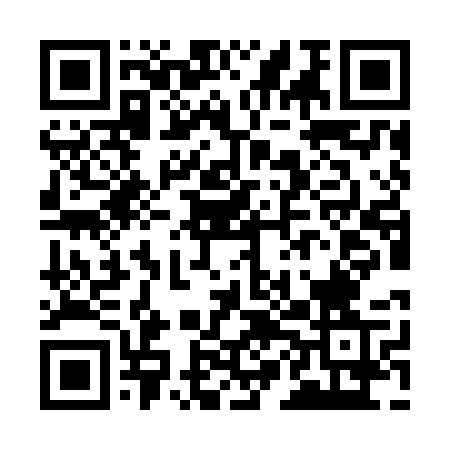 Prayer times for Upper Southampton, New Brunswick, CanadaWed 1 May 2024 - Fri 31 May 2024High Latitude Method: Angle Based RulePrayer Calculation Method: Islamic Society of North AmericaAsar Calculation Method: HanafiPrayer times provided by https://www.salahtimes.comDateDayFajrSunriseDhuhrAsrMaghribIsha1Wed4:396:161:276:288:3910:162Thu4:376:151:276:298:4010:183Fri4:356:131:276:308:4110:204Sat4:336:121:276:318:4310:225Sun4:316:101:276:328:4410:246Mon4:296:091:276:328:4510:257Tue4:276:071:276:338:4610:278Wed4:256:061:266:348:4810:299Thu4:236:051:266:358:4910:3110Fri4:216:031:266:358:5010:3311Sat4:196:021:266:368:5110:3512Sun4:176:011:266:378:5310:3713Mon4:156:001:266:378:5410:3814Tue4:135:581:266:388:5510:4015Wed4:125:571:266:398:5610:4216Thu4:105:561:266:408:5710:4417Fri4:085:551:266:408:5810:4618Sat4:065:541:266:419:0010:4819Sun4:055:531:276:429:0110:4920Mon4:035:521:276:429:0210:5121Tue4:015:511:276:439:0310:5322Wed4:005:501:276:449:0410:5523Thu3:585:491:276:449:0510:5624Fri3:575:481:276:459:0610:5825Sat3:555:471:276:459:0711:0026Sun3:545:461:276:469:0811:0127Mon3:525:461:276:479:0911:0328Tue3:515:451:276:479:1011:0529Wed3:505:441:286:489:1111:0630Thu3:485:441:286:489:1211:0831Fri3:475:431:286:499:1311:09